	Confidential	RECOMMENDATION REPORT REGARDING THE FILLING OF A ............................................................IN THE ……………………. (ENVIRONMENT NAME)…………………………… The Committee met on ............................................................................. in Office/Room 
............................................................................................................................................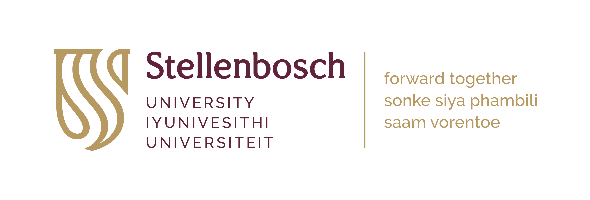 ENVIRONMENT NAMEA. Details of post and COMPOSITION OF THE SELECTION COMMITTEE (please provide details)A. Details of post and COMPOSITION OF THE SELECTION COMMITTEE (please provide details)A. Details of post and COMPOSITION OF THE SELECTION COMMITTEE (please provide details)A. Details of post and COMPOSITION OF THE SELECTION COMMITTEE (please provide details)Title of post Vacancy ref: Position number Job GradeReason for vacancy (resignation; retirement; new position)Vacancy indicated on Personnel Plan (Yes/No)If no, has approval been provided for the deviation? (Yes/No)ROLENAME AND SURNAMEENVIRONMENTDESIGNATION ChairpersonHuman Resources practitionerEmployment Equity (EE) representative 
MemberMemberMemberNon-voting memberSecretaryB. ShORTLISTING meeting B. ShORTLISTING meeting B. ShORTLISTING meeting B. ShORTLISTING meeting B. ShORTLISTING meeting B. ShORTLISTING meeting B. ShORTLISTING meeting B. ShORTLISTING meeting B. ShORTLISTING meeting B. ShORTLISTING meeting B. ShORTLISTING meeting B. ShORTLISTING meeting B. ShORTLISTING meeting B. ShORTLISTING meeting Recruitment method used (standard recruitment; direct recruitment; candidate pool)Recruitment method used (standard recruitment; direct recruitment; candidate pool)Recruitment method used (standard recruitment; direct recruitment; candidate pool)Recruitment method used (standard recruitment; direct recruitment; candidate pool)Recruitment method used (standard recruitment; direct recruitment; candidate pool)Recruitment method used (standard recruitment; direct recruitment; candidate pool)Recruitment method used (standard recruitment; direct recruitment; candidate pool)Recruitment method used (standard recruitment; direct recruitment; candidate pool)Recruitment method used (standard recruitment; direct recruitment; candidate pool)Recruitment method used (standard recruitment; direct recruitment; candidate pool)Was the meeting held?Was the meeting held?Was the meeting held?Was the meeting held?Was the meeting held?Was the meeting held?Was the meeting held?Was the meeting held?Was the meeting held?Was the meeting held?Yes / NoYes / NoIf yes, indicate the date when the meeting was held.If yes, indicate the date when the meeting was held.If yes, indicate the date when the meeting was held.If yes, indicate the date when the meeting was held.Name of EE representative present at meeting.Name of EE representative present at meeting.Name of EE representative present at meeting.Name of EE representative present at meeting.EMPLOYMENT EQUITY PLAN EMPLOYMENT EQUITY PLAN EMPLOYMENT EQUITY PLAN EMPLOYMENT EQUITY PLAN EMPLOYMENT EQUITY PLAN EMPLOYMENT EQUITY PLAN EMPLOYMENT EQUITY PLAN EMPLOYMENT EQUITY PLAN EMPLOYMENT EQUITY PLAN EMPLOYMENT EQUITY PLAN EMPLOYMENT EQUITY PLAN EMPLOYMENT EQUITY PLAN EMPLOYMENT EQUITY PLAN EMPLOYMENT EQUITY PLAN Is there an EE Plan for the environment?Is there an EE Plan for the environment?Is there an EE Plan for the environment?Is there an EE Plan for the environment?Is there an EE Plan for the environment?Is there an EE Plan for the environment?Is there an EE Plan for the environment?Is there an EE Plan for the environment?Is there an EE Plan for the environment?Is there an EE Plan for the environment?Yes / NoYes / NoWas the environment equity profile tabled by the EE Representative at the shortlisting meeting?Was the environment equity profile tabled by the EE Representative at the shortlisting meeting?Was the environment equity profile tabled by the EE Representative at the shortlisting meeting?Was the environment equity profile tabled by the EE Representative at the shortlisting meeting?Was the environment equity profile tabled by the EE Representative at the shortlisting meeting?Was the environment equity profile tabled by the EE Representative at the shortlisting meeting?Was the environment equity profile tabled by the EE Representative at the shortlisting meeting?Was the environment equity profile tabled by the EE Representative at the shortlisting meeting?Was the environment equity profile tabled by the EE Representative at the shortlisting meeting?Was the environment equity profile tabled by the EE Representative at the shortlisting meeting?Yes / NoYes / NoDid the shortlisting meeting discuss the EE Plan and identify the desired equity profile of the successful candidate? Please remember to complete the corresponding table below.Did the shortlisting meeting discuss the EE Plan and identify the desired equity profile of the successful candidate? Please remember to complete the corresponding table below.Did the shortlisting meeting discuss the EE Plan and identify the desired equity profile of the successful candidate? Please remember to complete the corresponding table below.Did the shortlisting meeting discuss the EE Plan and identify the desired equity profile of the successful candidate? Please remember to complete the corresponding table below.Did the shortlisting meeting discuss the EE Plan and identify the desired equity profile of the successful candidate? Please remember to complete the corresponding table below.Did the shortlisting meeting discuss the EE Plan and identify the desired equity profile of the successful candidate? Please remember to complete the corresponding table below.Did the shortlisting meeting discuss the EE Plan and identify the desired equity profile of the successful candidate? Please remember to complete the corresponding table below.Did the shortlisting meeting discuss the EE Plan and identify the desired equity profile of the successful candidate? Please remember to complete the corresponding table below.Did the shortlisting meeting discuss the EE Plan and identify the desired equity profile of the successful candidate? Please remember to complete the corresponding table below.Did the shortlisting meeting discuss the EE Plan and identify the desired equity profile of the successful candidate? Please remember to complete the corresponding table below.Yes / NoYes / NoDid the chair explain the details of the post: grade level, contract or permanent, funding source and its envisaged continuity? In case of a contract position, was consideration given to its duration to allow potential development of candidates of the designated groups?Did the chair explain the details of the post: grade level, contract or permanent, funding source and its envisaged continuity? In case of a contract position, was consideration given to its duration to allow potential development of candidates of the designated groups?Did the chair explain the details of the post: grade level, contract or permanent, funding source and its envisaged continuity? In case of a contract position, was consideration given to its duration to allow potential development of candidates of the designated groups?Did the chair explain the details of the post: grade level, contract or permanent, funding source and its envisaged continuity? In case of a contract position, was consideration given to its duration to allow potential development of candidates of the designated groups?Did the chair explain the details of the post: grade level, contract or permanent, funding source and its envisaged continuity? In case of a contract position, was consideration given to its duration to allow potential development of candidates of the designated groups?Did the chair explain the details of the post: grade level, contract or permanent, funding source and its envisaged continuity? In case of a contract position, was consideration given to its duration to allow potential development of candidates of the designated groups?Did the chair explain the details of the post: grade level, contract or permanent, funding source and its envisaged continuity? In case of a contract position, was consideration given to its duration to allow potential development of candidates of the designated groups?Did the chair explain the details of the post: grade level, contract or permanent, funding source and its envisaged continuity? In case of a contract position, was consideration given to its duration to allow potential development of candidates of the designated groups?Did the chair explain the details of the post: grade level, contract or permanent, funding source and its envisaged continuity? In case of a contract position, was consideration given to its duration to allow potential development of candidates of the designated groups?Did the chair explain the details of the post: grade level, contract or permanent, funding source and its envisaged continuity? In case of a contract position, was consideration given to its duration to allow potential development of candidates of the designated groups?Yes / NoYes / NoDesignated candidate: (i.e., black [African, Coloured, and Indian] people, women and people with disabilities who are citizens of South Africa by birth or descent or who became citizens of the Republic of South Africa by naturalisation prior to 27 April 1994)Designated candidate: (i.e., black [African, Coloured, and Indian] people, women and people with disabilities who are citizens of South Africa by birth or descent or who became citizens of the Republic of South Africa by naturalisation prior to 27 April 1994)Designated candidate: (i.e., black [African, Coloured, and Indian] people, women and people with disabilities who are citizens of South Africa by birth or descent or who became citizens of the Republic of South Africa by naturalisation prior to 27 April 1994)Designated candidate: (i.e., black [African, Coloured, and Indian] people, women and people with disabilities who are citizens of South Africa by birth or descent or who became citizens of the Republic of South Africa by naturalisation prior to 27 April 1994)Designated candidate: (i.e., black [African, Coloured, and Indian] people, women and people with disabilities who are citizens of South Africa by birth or descent or who became citizens of the Republic of South Africa by naturalisation prior to 27 April 1994)Designated candidate: (i.e., black [African, Coloured, and Indian] people, women and people with disabilities who are citizens of South Africa by birth or descent or who became citizens of the Republic of South Africa by naturalisation prior to 27 April 1994)Designated candidate: (i.e., black [African, Coloured, and Indian] people, women and people with disabilities who are citizens of South Africa by birth or descent or who became citizens of the Republic of South Africa by naturalisation prior to 27 April 1994)Designated candidate: (i.e., black [African, Coloured, and Indian] people, women and people with disabilities who are citizens of South Africa by birth or descent or who became citizens of the Republic of South Africa by naturalisation prior to 27 April 1994)Designated candidate: (i.e., black [African, Coloured, and Indian] people, women and people with disabilities who are citizens of South Africa by birth or descent or who became citizens of the Republic of South Africa by naturalisation prior to 27 April 1994)Designated candidate: (i.e., black [African, Coloured, and Indian] people, women and people with disabilities who are citizens of South Africa by birth or descent or who became citizens of the Republic of South Africa by naturalisation prior to 27 April 1994)Designated candidate: (i.e., black [African, Coloured, and Indian] people, women and people with disabilities who are citizens of South Africa by birth or descent or who became citizens of the Republic of South Africa by naturalisation prior to 27 April 1994)Designated candidate: (i.e., black [African, Coloured, and Indian] people, women and people with disabilities who are citizens of South Africa by birth or descent or who became citizens of the Republic of South Africa by naturalisation prior to 27 April 1994)Designated candidate: (i.e., black [African, Coloured, and Indian] people, women and people with disabilities who are citizens of South Africa by birth or descent or who became citizens of the Republic of South Africa by naturalisation prior to 27 April 1994)Designated candidate: (i.e., black [African, Coloured, and Indian] people, women and people with disabilities who are citizens of South Africa by birth or descent or who became citizens of the Republic of South Africa by naturalisation prior to 27 April 1994)If a designated candidate is not found, will a decision be taken not to fill the post?If a designated candidate is not found, will a decision be taken not to fill the post?If a designated candidate is not found, will a decision be taken not to fill the post?If a designated candidate is not found, will a decision be taken not to fill the post?If a designated candidate is not found, will a decision be taken not to fill the post?If a designated candidate is not found, will a decision be taken not to fill the post?If a designated candidate is not found, will a decision be taken not to fill the post?If a designated candidate is not found, will a decision be taken not to fill the post?If a designated candidate is not found, will a decision be taken not to fill the post?If a designated candidate is not found, will a decision be taken not to fill the post?Yes / NoYes / NoIf a designated candidate is not found, will a decision be taken to re-advertise the post?If a designated candidate is not found, will a decision be taken to re-advertise the post?If a designated candidate is not found, will a decision be taken to re-advertise the post?If a designated candidate is not found, will a decision be taken to re-advertise the post?If a designated candidate is not found, will a decision be taken to re-advertise the post?If a designated candidate is not found, will a decision be taken to re-advertise the post?If a designated candidate is not found, will a decision be taken to re-advertise the post?If a designated candidate is not found, will a decision be taken to re-advertise the post?If a designated candidate is not found, will a decision be taken to re-advertise the post?If a designated candidate is not found, will a decision be taken to re-advertise the post?Yes / NoYes / NoPreferred equity profile of the successful candidatePreferred equity profile of the successful candidatePreferred equity profile of the successful candidatePreferred equity profile of the successful candidatePreferred equity profile of the successful candidatePreferred equity profile of the successful candidatePreferred equity profile of the successful candidatePreferred equity profile of the successful candidatePreferred equity profile of the successful candidatePreferred equity profile of the successful candidatePreferred equity profile of the successful candidatePreferred equity profile of the successful candidatePreferred equity profile of the successful candidatePreferred equity profile of the successful candidateWhat is the agreed preferred profile of the successful candidate for this post? Please tick √ to indicate preference.Preference 1: Preferred choicePreference 2: Second choicePreference 3: Third choiceWhat is the agreed preferred profile of the successful candidate for this post? Please tick √ to indicate preference.Preference 1: Preferred choicePreference 2: Second choicePreference 3: Third choiceWhat is the agreed preferred profile of the successful candidate for this post? Please tick √ to indicate preference.Preference 1: Preferred choicePreference 2: Second choicePreference 3: Third choiceWhat is the agreed preferred profile of the successful candidate for this post? Please tick √ to indicate preference.Preference 1: Preferred choicePreference 2: Second choicePreference 3: Third choiceWhat is the agreed preferred profile of the successful candidate for this post? Please tick √ to indicate preference.Preference 1: Preferred choicePreference 2: Second choicePreference 3: Third choiceWhat is the agreed preferred profile of the successful candidate for this post? Please tick √ to indicate preference.Preference 1: Preferred choicePreference 2: Second choicePreference 3: Third choiceWhat is the agreed preferred profile of the successful candidate for this post? Please tick √ to indicate preference.Preference 1: Preferred choicePreference 2: Second choicePreference 3: Third choiceWhat is the agreed preferred profile of the successful candidate for this post? Please tick √ to indicate preference.Preference 1: Preferred choicePreference 2: Second choicePreference 3: Third choiceWhat is the agreed preferred profile of the successful candidate for this post? Please tick √ to indicate preference.Preference 1: Preferred choicePreference 2: Second choicePreference 3: Third choiceWhat is the agreed preferred profile of the successful candidate for this post? Please tick √ to indicate preference.Preference 1: Preferred choicePreference 2: Second choicePreference 3: Third choiceWhat is the agreed preferred profile of the successful candidate for this post? Please tick √ to indicate preference.Preference 1: Preferred choicePreference 2: Second choicePreference 3: Third choiceWhat is the agreed preferred profile of the successful candidate for this post? Please tick √ to indicate preference.Preference 1: Preferred choicePreference 2: Second choicePreference 3: Third choiceWhat is the agreed preferred profile of the successful candidate for this post? Please tick √ to indicate preference.Preference 1: Preferred choicePreference 2: Second choicePreference 3: Third choiceWhat is the agreed preferred profile of the successful candidate for this post? Please tick √ to indicate preference.Preference 1: Preferred choicePreference 2: Second choicePreference 3: Third choiceAfricanAfricanColouredColouredColouredIndianIndianIndianWhiteWhiteWhiteWhitePersons with disabilitiesMaleFemaleMaleMaleFemaleMaleFemaleFemaleMaleMaleFemaleFemale123Was any effort made by the environment to attract candidates from designated groups?Was any effort made by the environment to attract candidates from designated groups?Was any effort made by the environment to attract candidates from designated groups?Was any effort made by the environment to attract candidates from designated groups?Was any effort made by the environment to attract candidates from designated groups?Was any effort made by the environment to attract candidates from designated groups?Was any effort made by the environment to attract candidates from designated groups?Was any effort made by the environment to attract candidates from designated groups?Was any effort made by the environment to attract candidates from designated groups?Was any effort made by the environment to attract candidates from designated groups?Yes / NoYes / NoAdvertisement and equity statement Advertisement and equity statement Advertisement and equity statement Advertisement and equity statement Advertisement and equity statement Advertisement and equity statement Advertisement and equity statement Advertisement and equity statement Advertisement and equity statement Advertisement and equity statement Advertisement and equity statement Advertisement and equity statement Advertisement and equity statement Advertisement and equity statement Indicate which EE statement was selected for the advert.Indicate which EE statement was selected for the advert.Indicate which EE statement was selected for the advert.Indicate which EE statement was selected for the advert.Indicate which EE statement was selected for the advert.Indicate which EE statement was selected for the advert.Indicate which EE statement was selected for the advert.Indicate which EE statement was selected for the advert.Give reason(s) why this particular EE statement was chosen.Give reason(s) why this particular EE statement was chosen.Give reason(s) why this particular EE statement was chosen.Give reason(s) why this particular EE statement was chosen.The University is committed to EE, and appointments will be made in line with the EE Plan for the specific environment as well as SU’s institutional EE Plan.The University is committed to EE, and appointments will be made in line with the EE Plan for the specific environment as well as SU’s institutional EE Plan.The University is committed to EE, and appointments will be made in line with the EE Plan for the specific environment as well as SU’s institutional EE Plan.The University is committed to EE, and appointments will be made in line with the EE Plan for the specific environment as well as SU’s institutional EE Plan.The University is committed to EE, and appointments will be made in line with the EE Plan for the specific environment as well as SU’s institutional EE Plan.The University is committed to EE, and appointments will be made in line with the EE Plan for the specific environment as well as SU’s institutional EE Plan.The University is committed to EE, and appointments will be made in line with the EE Plan for the specific environment as well as SU’s institutional EE Plan.The University is committed to EE, and appointments will be made in line with the EE Plan for the specific environment as well as SU’s institutional EE Plan.The University is committed to EE. In accordance with SU’s institutional EE Plan and that for the specific environment, only South African citizens from designated groups will be considered for appointment.The University is committed to EE. In accordance with SU’s institutional EE Plan and that for the specific environment, only South African citizens from designated groups will be considered for appointment.The University is committed to EE. In accordance with SU’s institutional EE Plan and that for the specific environment, only South African citizens from designated groups will be considered for appointment.The University is committed to EE. In accordance with SU’s institutional EE Plan and that for the specific environment, only South African citizens from designated groups will be considered for appointment.The University is committed to EE. In accordance with SU’s institutional EE Plan and that for the specific environment, only South African citizens from designated groups will be considered for appointment.The University is committed to EE. In accordance with SU’s institutional EE Plan and that for the specific environment, only South African citizens from designated groups will be considered for appointment.The University is committed to EE. In accordance with SU’s institutional EE Plan and that for the specific environment, only South African citizens from designated groups will be considered for appointment.The University is committed to EE. In accordance with SU’s institutional EE Plan and that for the specific environment, only South African citizens from designated groups will be considered for appointment.The University is committed to EE. In accordance with SU’s institutional EE Plan and the EE Plan for the specific environment, South African candidates from designated groups will receive preference over foreign nationals where EE targets are a factor. Where EE is not a factor, South African candidates will receive preference over foreign nationals.The University is committed to EE. In accordance with SU’s institutional EE Plan and the EE Plan for the specific environment, South African candidates from designated groups will receive preference over foreign nationals where EE targets are a factor. Where EE is not a factor, South African candidates will receive preference over foreign nationals.The University is committed to EE. In accordance with SU’s institutional EE Plan and the EE Plan for the specific environment, South African candidates from designated groups will receive preference over foreign nationals where EE targets are a factor. Where EE is not a factor, South African candidates will receive preference over foreign nationals.The University is committed to EE. In accordance with SU’s institutional EE Plan and the EE Plan for the specific environment, South African candidates from designated groups will receive preference over foreign nationals where EE targets are a factor. Where EE is not a factor, South African candidates will receive preference over foreign nationals.The University is committed to EE. In accordance with SU’s institutional EE Plan and the EE Plan for the specific environment, South African candidates from designated groups will receive preference over foreign nationals where EE targets are a factor. Where EE is not a factor, South African candidates will receive preference over foreign nationals.The University is committed to EE. In accordance with SU’s institutional EE Plan and the EE Plan for the specific environment, South African candidates from designated groups will receive preference over foreign nationals where EE targets are a factor. Where EE is not a factor, South African candidates will receive preference over foreign nationals.The University is committed to EE. In accordance with SU’s institutional EE Plan and the EE Plan for the specific environment, South African candidates from designated groups will receive preference over foreign nationals where EE targets are a factor. Where EE is not a factor, South African candidates will receive preference over foreign nationals.The University is committed to EE. In accordance with SU’s institutional EE Plan and the EE Plan for the specific environment, South African candidates from designated groups will receive preference over foreign nationals where EE targets are a factor. Where EE is not a factor, South African candidates will receive preference over foreign nationals.Was the position advertised internally/externally? Was the position advertised internally/externally? Was the position advertised internally/externally? Was the position advertised internally/externally? Was the position advertised internally/externally? Was the position advertised internally/externally? Was the position advertised internally/externally? Was the position advertised internally/externally? Was the position advertised internally/externally? Was the position advertised internally/externally? Yes / NoYes / NoWas strategic recruitment used?Was strategic recruitment used?Was strategic recruitment used?Was strategic recruitment used?Was strategic recruitment used?Was strategic recruitment used?Was strategic recruitment used?Was strategic recruitment used?Was strategic recruitment used?Was strategic recruitment used?Yes/ NoYes/ NoC. NUMBER OF APPLICATIONS RECEIVED AND DIVERSITY OF APPLICATIONSC. NUMBER OF APPLICATIONS RECEIVED AND DIVERSITY OF APPLICATIONSC. NUMBER OF APPLICATIONS RECEIVED AND DIVERSITY OF APPLICATIONSC. NUMBER OF APPLICATIONS RECEIVED AND DIVERSITY OF APPLICATIONSC. NUMBER OF APPLICATIONS RECEIVED AND DIVERSITY OF APPLICATIONSC. NUMBER OF APPLICATIONS RECEIVED AND DIVERSITY OF APPLICATIONSC. NUMBER OF APPLICATIONS RECEIVED AND DIVERSITY OF APPLICATIONSC. NUMBER OF APPLICATIONS RECEIVED AND DIVERSITY OF APPLICATIONSC. NUMBER OF APPLICATIONS RECEIVED AND DIVERSITY OF APPLICATIONSC. NUMBER OF APPLICATIONS RECEIVED AND DIVERSITY OF APPLICATIONSC. NUMBER OF APPLICATIONS RECEIVED AND DIVERSITY OF APPLICATIONSC. NUMBER OF APPLICATIONS RECEIVED AND DIVERSITY OF APPLICATIONSAfricanAfricanColouredColouredIndianIndianWhiteWhiteForeign nationalsForeign nationalsPersons with disabilitiesMaleFemaleMaleFemaleMaleFemaleMaleFemaleMale FemaleTotalD. NAME OF SHORTLISTED APPLICATIONS AND DIVERSITY OF CANDIDATES/ DIRECT RECRUITMENT CANDIDATED. NAME OF SHORTLISTED APPLICATIONS AND DIVERSITY OF CANDIDATES/ DIRECT RECRUITMENT CANDIDATED. NAME OF SHORTLISTED APPLICATIONS AND DIVERSITY OF CANDIDATES/ DIRECT RECRUITMENT CANDIDATED. NAME OF SHORTLISTED APPLICATIONS AND DIVERSITY OF CANDIDATES/ DIRECT RECRUITMENT CANDIDATED. NAME OF SHORTLISTED APPLICATIONS AND DIVERSITY OF CANDIDATES/ DIRECT RECRUITMENT CANDIDATED. NAME OF SHORTLISTED APPLICATIONS AND DIVERSITY OF CANDIDATES/ DIRECT RECRUITMENT CANDIDATED. NAME OF SHORTLISTED APPLICATIONS AND DIVERSITY OF CANDIDATES/ DIRECT RECRUITMENT CANDIDATED. NAME OF SHORTLISTED APPLICATIONS AND DIVERSITY OF CANDIDATES/ DIRECT RECRUITMENT CANDIDATED. NAME OF SHORTLISTED APPLICATIONS AND DIVERSITY OF CANDIDATES/ DIRECT RECRUITMENT CANDIDATED. NAME OF SHORTLISTED APPLICATIONS AND DIVERSITY OF CANDIDATES/ DIRECT RECRUITMENT CANDIDATED. NAME OF SHORTLISTED APPLICATIONS AND DIVERSITY OF CANDIDATES/ DIRECT RECRUITMENT CANDIDATED. NAME OF SHORTLISTED APPLICATIONS AND DIVERSITY OF CANDIDATES/ DIRECT RECRUITMENT CANDIDATEAfricanAfricanColouredColouredIndianIndianWhiteWhiteForeign nationalsForeign nationalsPersons with disabilitiesNameMaleFemaleMaleFemaleMaleFemaleMaleFemaleMaleFemale1  23E. APPOINTABILITY1. That the Committee is of the opinion that …………............................ is appointable for the following reasons:a)	b)		c)		d)		2. That the Committee is of the opinion that …………............................ is appointable for the following reasons:a)	b)		c)		d)		3. That the Committee is of the opinion that …………............................ is not appointable for the following reasons:a)	b)		c)		d)		F. IS THE CONTEXT IN LINE WITH THE EE PLAN AND HR POLICIES AND PROCESSESS - WHAT IS THE IMPACT IF ANY ON THE EE PLAN? (e.g., policy, legislation, approved rules of procedure, guidelines regarding recognition of professional qualifications, guidelines regarding scarce skills, EE targets, strategic priorities, and realities of the environment)G. THE COMMITTEE RECOMMENDS UNANIMOUSLY:That ......................................... (Preferred candidate) be appointed as ……………................................ in the Department/Division of …………………………   with effect from (date) ………………………	That should ..................................................................... not accept the offer, ................................................. be appointed as ................................................................... in the Department/Division of ……………………… That the unsuccessful candidates be informed by Human Resources.H. RECOMMENDED COST OF EMPLOYMENT AND COSTING INFORMATION:Recommended COE: R……………  ( …….% BRL of Job Grade …..)Entity:Cost Centre: Position number: Motivation (if needed):I. RECOMMENDATION BY:____________________Departmental Chair/Senior Director/DirectorComments:____________________Dean/Deputy Vice-Chancellor/Chief Director/Senior DirectorComments: 